ПРОЕКТҠАРАР                                                                               РЕШЕНИЕО внесении изменений в решение Совета от 11 декабря 2017 года«Об установлении налога на имущество физических лиц» на территориисельского поселения Ямакаевский сельсовет муниципального районаБлаговарский район Республики Башкортостан»В соответствии с Налоговым кодексом Российской Федерации,Федеральным законом от 6 октября 2003 года № 131-ФЗ «Об общихпринципах организации местного самоуправления в Российской Федерации»,                                                    РЕШИЛ:1. Внести изменения в Решение от 11 декабря 2017 года «Об установленииналога на имущество физических лиц» на территории сельского поселенияЯмакаевский  сельсовет муниципального района Благоварский район РеспубликиБашкортостан» и изложить в следующей редакции:1. Ввести на территории сельского поселения Ямакаевский  сельсоветмуниципального района Благоварский район Республики Башкортостан налог на имущество физических лиц, исходя из кадастровой стоимости объектов налогообложения.2. Установить налоговые ставки в процентах от кадастровой стоимостиобъектов налогообложения в следующих размерах:1) 0,2 процента в отношении:жилых домов, частей жилых домов, квартир, частей квартир, комнат;объектов незавершенного строительства в случае, если проектируемымназначением таких объектов является жилой дом;единых недвижимых комплексов, в состав которых входит хотя бы одинжилой дом;гаражей и машино-мест, в том числе расположенных в объектахналогообложения, указанных в подпункте 2 настоящего пункта;хозяйственных строений или сооружений, площадь каждого из которыхне превышает 50 квадратных метров и которые расположены на земельныхучастках, предоставленных для ведения личного подсобного, дачногохозяйства, огородничества, садоводства или индивидуального жилищногостроительства;2) 2 процента в отношении объектов налогообложения, включенных вперечень, определяемый в соответствии с пунктом 7 статьи 378.2 Налоговогокодекса Российской Федерации, в отношении объектов налогообложения,предусмотренных абзацем вторым пункта 10 статьи 378.2 Налогового кодексаРоссийской Федерации, а также в отношении объектов налогообложения,кадастровая стоимость каждого из которых превышает 300 миллионов рублей;3) 0,5 процента в отношении прочих объектов налогообложения»2. Настоящее решение вступает в силу не ранее чем по истечении одногомесяца со дня его официального обнародования и не ранее 1 января 2019 года.3. Обнародовать настоящее решение на информационном стенде и разместить в сети общего доступа «Интернет» администрации сельского поселения Ямакаевский  сельсовет муниципального района Благоварский район Республики Башкортостан.Глава сельского поселения Ямакаевский   сельсовет муниципального района Благоварский районРеспублики Башкортостан                                                               А.А.Хусаиновс.Ямакай№ _________________БАШҠОРТОСТАН РЕСПУБЛИКАhЫБЛАГОВАР  РАЙОНЫ МУНИЦИПАЛЬ  РАЙОНЫНЫҢ ЯМАКАЙ АУЫЛ СОВЕТЫ АУЫЛ  БИЛӘМӘҺЕ  СОВЕТЫегерме   етенсе  сакырылыш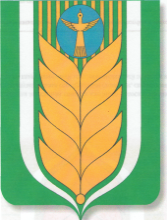      РЕСПУБЛИКА БАШКОРТОСТАН   СОВЕТ СЕЛЬСКОГО ПОСЕЛЕНИЯ                 ЯМАКАЕВСКИЙ СЕЛЬСОВЕТ              МУНИЦИПАЛЬНОГО РАЙОНА                                   БЛАГОВАРСКИЙ  РАЙОН   двадцать седьмой созыв452748,  Ямакай ауылы, Сәскә урамы, 3	Е-mail: 801105511018@mail.ru                   Тел. (34747) 3-16-31; 3-16-37
  452748, с. Ямакай, ул.Цветочная, 3	Е-mail: 801105511018@mail.ru                  Тел. (34747) 3-16-31; 3-16-37